368014, РД,  г. Махачкала,  ул. Пржевальского  38А, телефон 60-32-12, 60-32-07   e-l:dagpu17@gmail.comот 05.06.2021г.								№ 38Министерство Образования и науки Республики Дагестан      ГБПОУ РД «Колледж строительства и дизайна» направляет Вам отчет о реализации «Комплексного плана по противодействию идеологии терроризма в Российской Федерации на 2019-2023 годы в Республике Дагестан» в 2021 году, за 2 квартал.            МИНИСТЕРСТВО ОБРАЗОВАНИЯ И НАУКИ РЕСПУБЛИКИ ДАГЕСТАН            МИНИСТЕРСТВО ОБРАЗОВАНИЯ И НАУКИ РЕСПУБЛИКИ ДАГЕСТАН            МИНИСТЕРСТВО ОБРАЗОВАНИЯ И НАУКИ РЕСПУБЛИКИ ДАГЕСТАН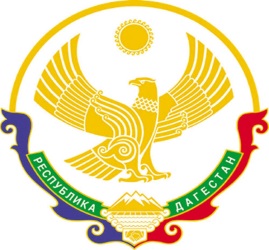 ГОСУДАРСТВЕННОЕ БЮДЖЕТНОЕ ПРОФЕССИОНАЛЬНОЕ ОБРАЗОВАТЕЛЬНОЕ УЧРЕЖДЕНИЕ РЕСПУБЛИКИ ДАГЕСТАН «КОЛЛЕДЖ СТРОИТЕЛЬСТВА И ДИЗАЙНА»ГОСУДАРСТВЕННОЕ БЮДЖЕТНОЕ ПРОФЕССИОНАЛЬНОЕ ОБРАЗОВАТЕЛЬНОЕ УЧРЕЖДЕНИЕ РЕСПУБЛИКИ ДАГЕСТАН «КОЛЛЕДЖ СТРОИТЕЛЬСТВА И ДИЗАЙНА»ГОСУДАРСТВЕННОЕ БЮДЖЕТНОЕ ПРОФЕССИОНАЛЬНОЕ ОБРАЗОВАТЕЛЬНОЕ УЧРЕЖДЕНИЕ РЕСПУБЛИКИ ДАГЕСТАН «КОЛЛЕДЖ СТРОИТЕЛЬСТВА И ДИЗАЙНА»Директор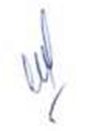  Ш.М.Магомедов